 работниками детского сада, имеющими соответствующую квалификацию, прошедшими предварительный (при поступлении на работу) и периодический медицинские осмотры, профессиональную гигиеническую подготовку и аттестацию, вакцинацию, имеющими личную медицинскую книжку установленного образца.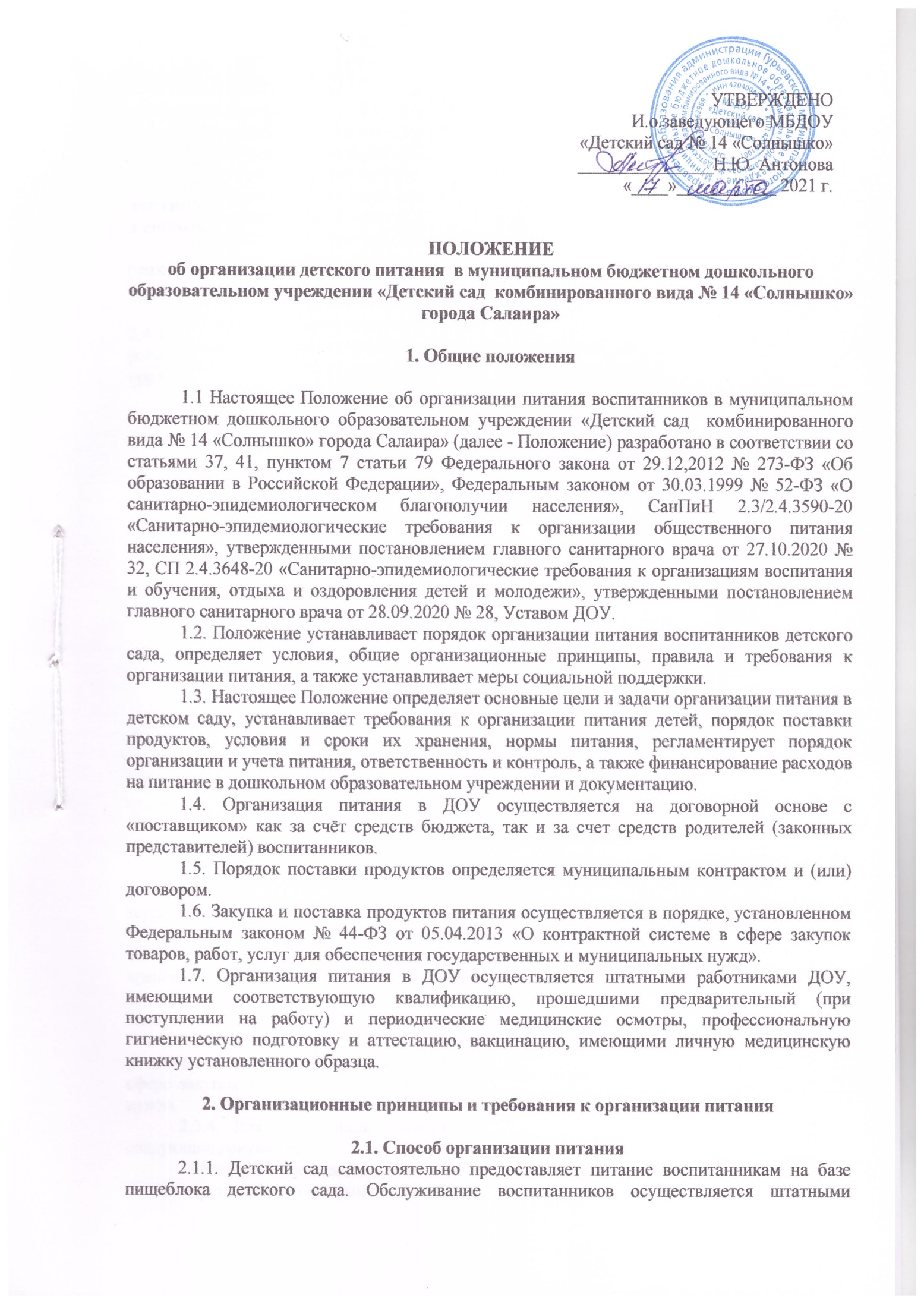 Предоставление питания воспитанникам организуют назначенные заведующим детским садом ответственные работники из числа заместителей заведующего, воспитателей и иного персонала детского сада.2.1.2. По вопросам организации питания детский сад взаимодействует с родителями (законными представителями) воспитанников, с муниципальным управлением образования, территориальным органом Роспотребнадзора.2.1.3. Питание воспитанников организуется в соответствии с требованиями СП 2.4.3648-20, СанПиН 2.3/2.4.3590-20 и ТР ТС 021/2011 и другими федеральными, региональными и муниципальными нормативными актами, регламентирующими правила предоставления питания.2.1.4. Основными задачами при организации питания воспитанников ДОУ являются:- обеспечение воспитанников питанием, соответствующим возрастным физиологическим потребностям в рациональном и сбалансированном питании;- гарантированное качество и безопасность питания и пищевых продуктов, используемых в питании;- предупреждение (профилактика) среди воспитанников дошкольного образовательного учреждения инфекционных и неинфекционных заболеваний, связанных с фактором питания;- пропаганда принципов здорового и полноценного питания;- анализ и оценки уровня профессионализма лиц, участвующих в обеспечении качественного питания, по результатам их практической деятельности;- разработка и соблюдение нормативно-правовых актов ДОУ в части организации и обеспечения качественного питания в дошкольном образовательном учреждении.2.2. Режим питания2.2.1. Питание предоставляется в дни работы детского сада пять дней в неделю – с           понедельника по пятницу включительно.2.2.2. В случае проведения мероприятий, связанных с выходом или выездом воспитанников из здания детского сада, режим предоставления питания переводится на специальный график, утверждаемый приказом заведующего детским садом.2.3. Условия организации питания2.3.1. По вопросам организации питания детский сад взаимодействует с родителями (законными представителями) воспитанников, с муниципальным управлением образования, территориальным органом Роспотребнадзора.2.3.2. В соответствии с требованиями СП  2.4.3648-20, СанПиН 2.3/2.4.3590-20 и ТР ТС 021/2011 в детском саду выделены производственные помещения для приема и хранения продуктов, приготовления пищевой продукции. Производственные помещения оснащаются механическим, тепловым и холодильным оборудованием, инвентарем, посудой и мебелью.2.3.3. Закупка и поставка продуктов питания осуществляется в порядке, установленном Федеральным законом № 44-ФЗ от 05.04.2013 «О контрактной системе в сфере закупок товаров, работ, услуг для обеспечения государственных и муниципальных нужд».2.3.4. Для организации питания работники детского сада ведут и используют следующие документы:- приказ об организации питания воспитанников;- приказ об организации питьевого режима воспитанников;- меню приготавливаемых блюд;- ежедневное меню;- технологические карты кулинарных блюд;- ведомость контроля за рационом питания;- график смены кипяченой воды;- программу производственного контроля;- инструкцию по отбору суточных проб;- инструкцию по правилам мытья кухонной посуды;- гигиенический журнал (сотрудники);- журнал учета температурного режима в холодильном оборудовании;- журнал учета температуры и влажности в складских помещениях;- журнал санитарно-технического состояния и содержания помещений пищеблока;- контракты на поставку продуктов питания;- графики дежурств.Дошкольное образовательное учреждение обеспечивает гарантированное сбалансированное питание воспитанников в соответствии с их возрастом и временем пребывания в детском саду по нормам, утвержденным санитарными нормами и правилами.2.4. Меры по улучшению организации питания2.4.1. В целях совершенствования организации питания воспитанников администрация   детского сада совместно с воспитателями:- организует постоянную информационно-просветительскую работу по повышению уровня культуры питания воспитанников;- оформляет информационные стенды, посвященные вопросам формирования культуры        питания;- проводит с родителями (законными представителями) воспитанников беседы и другие мероприятия, посвященные вопросам роли питания в формировании здоровья человека, обеспечения ежедневного сбалансированного питания, развития культуры питания и пропаганды здорового образа жизни, правильного питания в домашних условиях;- содействует созданию системы общественного информирования и общественной экспертизы организации питания в детском саду с учетом широкого использования потенциала управляющего и родительского совета;- проводит мониторинг организации питания и направляет в местное управление образования сведения о показателях эффективности реализации мероприятий.3. Порядок предоставления приемов пищи и питьевой воды воспитанникам3.1. Обязательные приемы пищи3.1.1. Всем воспитанникам предоставляется необходимое количество обязательных приемов пищи в зависимости от продолжительности нахождения воспитанника в детском саду. Кратность приемов определяется по нормам, установленным приложением 12 к СанПиН 2.3/2.4.3590-20.3.1.2. Отпуск приемов пищи осуществляется по заявкам ответственных работников. Заявка на количество питающихся предоставляется ответственными работниками работникам  пищеблока накануне и уточняется на следующий день не позднее 7:30.3.1.3. Время приема пищи воспитанниками определяется по нормам, установленным в таблице 4 приложения 10 к СанПиН 2.3/2.4.3590-20.3.1.4. Воспитаннику прекращается предоставление обязательных приемов пищи:- на время воспитательно-образовательной деятельности с применением дистанционных технологий;- в случае смерти воспитанника (признания его судом в установленном порядке безвестно отсутствующим или объявления умершим);- при переводе или отчислении воспитанника из детского сада.3.2. Питьевой режим3.2.1. Питьевой режим воспитанников обеспечивается кипяченой водой.3.2.2. Свободный доступ к питьевой воде обеспечивается в течение всего времени пребывания детей в детском саду.3.2.3. При организации питьевого режима соблюдаются правила и нормативы, установленные СанПиН 2.3/2.4.3590-20.4. Финансовое обеспечение4.1. Источники и порядок определения стоимости организации питания4.1.1. Финансирование питания воспитанников осуществляется за счет:- средств родителей (законных представителей) воспитанников (далее – родительская плата);- бюджетных ассигнований областного и муниципального бюджета;- внебюджетных источников – добровольных пожертвований от юридических и физических лиц, спонсорских средств.4.2. Организация питания за счет средств родительской платы4.2.1. Предоставление питания воспитанникам за счет родительской платы осуществляется в рамках средств, взимаемых с родителей (законных представителей) за присмотр и уход за детьми в детском саду.4.2.2. Заведующий детским садом издает приказ, которым утверждает список воспитанников, имеющих право на обеспечение питанием за счет средств родителей (законных представителей).4.2.3. Начисление родительской платы производится на основании табеля посещаемости воспитанников.4.2.4. Родительская плата начисляется авансом за текущий месяц и оплачивается по квитанции, полученной родителями (законными представителями) воспитанников в детском саду. Оплата производится в отделении банка по указанным в квитанции реквизитам.4.2.5. Внесение родительской платы осуществляется ежемесячно в срок до 15-го числа месяца, в котором будет организовано питание, но не позднее 25-го числа, что оговорено в договоре, заключённом между родителями (законными представителями) и учреждением.4.2.6. О непосещении воспитанником детского сада родители (законные представители) воспитанников обязаны сообщить воспитателю. Сообщение должно поступить                             заблаговременно, то есть до наступления дня отсутствия воспитанника.4.2.7. При отсутствии воспитанника по уважительным причинам и при условии своевременного предупреждения воспитателя о таком отсутствии ребенок снимается с питания. При этом ответственное лицо производит перерасчет стоимости питания.4.3. Организация питания за счет бюджетных ассигнований областного и муниципального бюджета4.3.1. Обеспечение питанием воспитанников за счет бюджетных ассигнований бюджета Кемеровской области осуществляется в случаях, установленных органами государственной власти, воспитанников за счет бюджетных ассигнований муниципального бюджета – органом местного самоуправления.4.3.2. Порядок расходования бюджетных ассигнований осуществляется в соответствии с требованиями нормативных актов органов власти.5. Меры социальной поддержки5.1. Компенсация родительской платы за питание предоставляется родителям (законным представителям) всех воспитанников детского сада. Размер компенсации родительской платы зависит от количества детей в семье и составляет:- на первого ребенка – 20 процентов;- второго ребенка – 50 процентов;- третьего и последующих детей – 70 процентов.5.2. Основанием для получения родителями (законными представителями) воспитанников   компенсационных выплат является предоставление документов:- заявления одного из родителей (законных представителей), составленного по форме, установленной МБУ «Централизованная бухгалтерия образовательных учреждений ГМО»;- справки Управления социальной защиты населения администрации Гурьевского муниципального округа о подтверждении статуса малообеспеченной семьи;- копий свидетельств о рождении всех детей в семье;- копий документов, подтверждающих законное представительство ребенка.Все документы предоставляются в Отдел учёта питания, родительской платы и других              компенсационных выплат МБУ ЦБ ОУ ГМО.6. Обязанности участников образовательных отношений при организации питания6.1. Заведующий детским садом:- несет ответственность за организацию питания воспитанников в соответствии с федеральными, региональными и муниципальными нормативными актами, федеральными санитарными правилами и нормами, уставом детского сада и настоящим Положением;- обеспечивает принятие локальных актов, предусмотренных настоящим Положением;- назначает из числа работников детского сада ответственных за организацию питания и закрепляет их обязанности;- обеспечивает рассмотрение вопросов организации питания воспитанников на родительских собраниях, заседаниях управляющего совета детского сада.6.2. Ответственный за питанием осуществляет обязанности, установленные приказом заведующего детским садом.6.3. Заведующий хозяйством:- обеспечивает своевременную организацию ремонта технологического, механического и холодильного оборудования пищеблока;- снабжает пищеблок достаточным количеством посуды, специальной одежды, санитарно-гигиеническими средствами, уборочным инвентарем.6.4. Работники пищеблока:- выполняют обязанности в рамках должностной инструкции;- вправе вносить предложения по улучшению организации питания.6.5. Воспитатели:- представляют в пищеблок детского сада заявку об организации питания воспитанников на следующий день. В заявке обязательно указывается фактическое количество питающихся;- уточняют представленную накануне заявку об организации питания воспитанников;- ведут ежедневный табель учета полученных воспитанниками приемов пищи;- предусматривают в планах воспитательной работы мероприятия, направленные на формирование здорового образа жизни детей, потребности в сбалансированном и рациональном питании, систематически выносят на обсуждение в ходе родительских собраний вопросы обеспечения полноценного питания воспитанников;- выносят на   обсуждение   на   заседаниях   управляющего   совета   детского   сада предложения по улучшению питания воспитанников.6.6. Родители (законные представители) воспитанников:- представляют подтверждающие документы в случае, если ребенок относится к льготной категории детей;- сообщают представителю детского сада о болезни ребенка или его временном отсутствии в детском саду для снятия его с питания на период его фактического отсутствия,  а также предупреждают воспитателя об имеющихся у ребенка аллергических реакциях на продукты питания и других ограничениях;- ведут разъяснительную работу со своими детьми по привитию им навыков здорового образа жизни и правильного питания;- вносят предложения по улучшению организации питания воспитанников.7. Контроль за организацией питания7.1. Контроль качества и безопасности организации питания осуществляется на основании программы производственного контроля, утвержденной заведующим детским садом и согласованной с Территориальным отделом Управления Федеральной Службы по надзору в сфере защиты прав потребителей и благополучии человека по Кемеровской области в г. Гурьевске, г. Салаире и Гурьевском районе.7.2. Дополнительный контроль организации питания может осуществляться родительской общественностью. Порядок проведения такого вида контроля определяется локальным актом детского сада.8. Ответственность8.1. Все работники детского сада, отвечающие за организацию питания, несут ответственность за вред, причиненный здоровью воспитанников, связанный с неисполнением или ненадлежащим исполнением должностных обязанностей.8.2. Родители (законные представители) воспитанников несут предусмотренную действующим законодательством ответственность за неуведомление детского сада о наступлении обстоятельств, лишающих их права на получение компенсации на питание ребенка.8.3. Работники детского сада, виновные в нарушении требований организации питания, привлекаются к дисциплинарной и материальной ответственности, а в случаях, установленных законодательством Российской Федерации, – к гражданско-правовой, административной и уголовной ответственности в порядке, установленном федеральными законами.9. Заключительные положения9.1. Настоящее Положение является локальным нормативным актом ДОУ, и утверждается приказом заведующего дошкольным образовательным учреждением.9.2. Все изменения и дополнения, вносимые в настоящее Положение, оформляются в письменной форме в соответствии с действующим законодательством Российской Федерации.9.3. Положение принимается на неопределенный срок. Изменения и дополнения к Положению принимаются в порядке, предусмотренном п.9.1. настоящего Положения.9.4. После принятия Положения (или изменений и дополнений отдельных пунктов и разделов) в новой редакции предыдущая редакция автоматически утрачивает силу.Приложение 1Примерное менюПриложение 2Таблица замены продуктов по белкам и углеводамПриложение 3Технологическая карта Технологическая карта № 	 Наименование изделия:Номер рецептуры:Наименование сборника рецептур:Приложение 4Примерные возрастные объемы порций для детейПриложение 5Журналбракеража готовой кулинарной продукцииПримечание: Указываются факты запрещения к реализации готовой продукции.Приложение 6Пищевые продукты, которые не допускается использовать в питании детей1. Мясо и мясопродукты:- мясо диких животных;- коллагенсодержащее сырье из мяса птицы;- мясо третьей и четвертой категории;- мясо с массовой долей костей, жировой и соединительной ткани свыше 20%;- субпродукты, кроме печени, языка, сердца;- кровяные и ливерные колбасы;- непотрошеная птица;- мясо водоплавающих птиц.2. Блюда, изготовленные из мяса, птицы, рыбы:- зельцы, изделия из мясной обрези, диафрагмы; рулеты из мякоти голов;- блюда, не прошедшие тепловую обработку, кроме соленой рыбы (сельдь, семга, форель).3. Консервы:- консервы	с	нарушением	герметичности	банок,	банки	с	ржавчиной, деформированные, без этикеток.4. Пищевые жиры:- кулинарные жиры, свиное или баранье сало, маргарин (маргарин допускается только для выпечки) и другие гидрогенизированные жиры;- сливочное масло жирностью ниже 72%;- жареные в жире (во фритюре) пищевые продукты и кулинарные изделия, чипсы.5. Молоко и молочные продукты:- молоко и молочные продукты из хозяйств, неблагополучных по заболеваемости сельскохозяйственных животных;- молоко, не прошедшее пастеризацию;- молочные продукты, творожные сырки с использованием растительных жиров;- мороженое;- творог из непастеризованного молока;- фляжная сметана без термической обработки;- простокваша "самоквас".6. Яйца:- яйца водоплавающих птиц;- яйца с загрязненной скорлупой, с насечкой, "тек", "бой";- яйца из хозяйств, неблагополучных по сальмонеллезам.7. Кондитерские изделия:- кремовые кондитерские изделия (пирожные и торты) и кремы.8. Прочие продукты и блюда:- любые пищевые продукты домашнего (не промышленного) изготовления, а также принесенные из дома (в том числе при организации праздничных мероприятий, праздновании дней рождения и т.п.);- первые и вторые блюда на основе сухих пищевых концентратов быстрого приготовления;- крупы, мука, сухофрукты и другие продукты, загрязненные различными примесями или зараженные амбарными вредителями;- грибы и кулинарные изделия, из них приготовленные;- квас, газированные напитки;- уксус, горчица, хрен, перец острый и другие острые приправы и содержащие их пищевые;- продукты, включая острые соусы, кетчупы, майонезы и майонезные соусы;- маринованные овощи и фрукты (огурцы, томаты, сливы, яблоки) с применением уксуса, не прошедшие перед выдачей термическую обработку;- кофе натуральный;- ядра абрикосовой косточки, арахиса;- карамель, в том числе леденцовая;- продукты, в том числе кондитерские изделия, содержащие алкоголь; кумыс и другие кисломолочные продукты с содержанием этанола (более 0,5%).Приложение 7Журналбракеража скоропортящихся пищевых продуктов, поступающих на пищеблокПримечание:Указываются факты списания, возврата продуктов и др.Приложение 8Журналучета температурного режима в холодильном оборудованииПриложение 9Журнал здоровьяПриложение 10Журналпроведения витаминизации третьих и сладких блюдПриложение 11Рекомендуемые суточные наборы продуктов для организации питания детей в ДОУ(г, мл, на 1 ребенка/сутки)Примечание:- при составлении меню допустимы отклонения от рекомендуемых норм питания +/- 5%;- при использовании другого сырья необходимо делать перерасчет. Масса брутто может меняться в зависимости от исходного сырья и сезона года. При формировании меню необходимо обеспечивать выполнение натуральных норм питания в соответствии с данными, приведенными в столбце нетто.- доля кисломолочных напитков может составлять 135 - 150 мл для детей в возрасте 1-3 года и 150-180 мл - для детей 3-7 лет;- % отхода учитывать только при использовании творога для приготовления блюд;- в случае замены говядины на другие виды мясного сырья (разрешенного для использования в питании детей в ДОУ, поступления новых видов пищевых продуктов, в том числе и импортных товаров, или в случае поступления нестандартного сырья, нормы отходов и потерь при технологической обработке этого сырья могут определяться дошкольной организацией самостоятельно путем контрольных проработок;- количество витаминизированного напитка должно обеспечить не более 15% от суточной потребности детей в витаминах и может меняться в зависимости от состава напитка;- в том числе для приготовления блюд и напитков; в случае использования продуктов промышленного выпуска, содержащих сахар (сгущенное молоко, кисели и др.), выдача сахара должна быть уменьшена в соответствии с его количеством, поступающим в составе используемого готового продукта;- допустимы отклонения от химического состава рекомендуемых наборов продуктов +/ - 10%;При использовании в питании детей готовых продуктов и полуфабрикатов промышленного производства со сложным составом, входящие в их состав ингредиенты следует учитывать одновременно в различных группах продуктового набора в соответствии с количественными сведениями о составе продукта, представленными изготовителем на упаковке (на основании технических документов, рецептур, расчетных или лабораторных данных).Приложение 12Рекомендуемый ассортимент основных пищевых продуктовдля использования в питании детей в ДОУ1. Мясо и мясопродукты:- говядина I категории;- телятина;- нежирные сорта свинины и баранины;- мясо птицы охлажденное (курица, индейка);- мясо кролика;- сосиски, сардельки (говяжьи), колбасы вареные для детского питания, не чаще, чем 1-2 раза в неделю - после тепловой обработки;- субпродукты говяжьи (печень, язык).2. Рыба и рыбопродукты - треска, горбуша, лосось, хек, минтай, ледяная рыба, судак, сельдь (соленая), морепродукты.3. Яйца куриные - в виде омлетов или в вареном виде.4. Молоко и молочные продукты:- молоко (2,5%, 3,2% жирности), пастеризованное, стерилизованное;- сгущенное молоко (цельное и с сахаром), сгущенно-вареное молоко;- творог не более 9% жирности с кислотностью не более 150°Т - после термической обработки; творог и творожные изделия промышленного выпуска в мелкоштучной упаковке;- сыр неострых сортов (твердый, полутвердый, мягкий, плавленый - для питания детей дошкольного возраста);- сметана (10%, 15% жирности) - после термической обработки;- кисломолочные продукты промышленного выпуска; ряженка, варенец, бифидок, кефир, йогурты, простокваша;- сливки (10% жирности);- мороженое (молочное, сливочное).5. Пищевые жиры:- сливочное масло (72,5%, 82,5% жирности);- растительное масло (подсолнечное, кукурузное, соевое - только рафинированное; рапсовое, оливковое) - в салаты, винегреты, сельдь, вторые блюда;- маргарин ограниченно для выпечки.6. Кондитерские изделия:- зефир, пастила, мармелад;- шоколад и шоколадные конфеты - не чаще одного раза в неделю;- галеты, печенье, крекеры, вафли, пряники, кексы (предпочтительнее с минимальным количеством пищевых ароматизаторов и красителей);- пирожные, торты (песочные и бисквитные, без крема);- джемы, варенье, повидло, мед - промышленного выпуска.7. Овощи:- овощи свежие: картофель, капуста белокочанная, капуста краснокочанная, капуста цветная, брюссельская, брокколи, капуста морская, морковь, свекла, огурцы, томаты, перец сладкий, кабачки, баклажаны, патиссоны, лук (зеленый и репчатый), чеснок (с учетом индивидуальной переносимости), петрушка, укроп, листовой салат, щавель, шпинат, сельдерей, брюква, репа, редис, редька, тыква, коренья белые сушеные, томатная паста, томат-пюре;- овощи быстрозамороженные (очищенные полуфабрикаты): картофель, капуста цветная, брюссельская, брокколи, капуста морская, морковь, свекла, перец сладкий, кабачки, баклажаны, лук (репчатый), шпинат, сельдерей, тыква, горошек зеленый, фасоль стручковая.8. Фрукты:- яблоки, груши, бананы, слива, персики, абрикосы, ягоды (за исключением клубники, в том числе быстрозамороженные);- цитрусовые	(апельсины,	мандарины, лимоны) – с учетом индивидуальной переносимости;- тропические фрукты (манго, киви, ананас, гуава) - с учетом индивидуальной переносимости;- сухофрукты.9. Бобовые: горох, фасоль, соя, чечевица.10. Орехи: миндаль, фундук, ядро грецкого ореха.11. Соки и напитки:- натуральные отечественные и импортные соки и нектары промышленного выпуска (осветленные и с мякотью);- напитки промышленного выпуска на основе натуральных фруктов;- витаминизированные напитки промышленного выпуска без консервантов	 и искусственных пищевых добавок;- кофе (суррогатный), какао, чай.12. Консервы:- говядина тушеная (в виде исключения при отсутствии мяса) для приготовления первых блюд);- лосось, сайра (для приготовления супов);- компоты, фрукты дольками;- баклажанная и кабачковая икра для детского питания;- зеленый горошек;- кукуруза сахарная;- фасоль стручковая консервированная;- томаты и огурцы соленые.13. Хлеб (ржаной, пшеничный или из смеси муки, предпочтительно обогащенный), крупы, макаронные изделия - все виды без ограничения.14. Соль поваренная йодированная - в эндемичных по содержанию йода районах.Приложение 13Суммарные объемы блюд по приемам пищи (в граммах)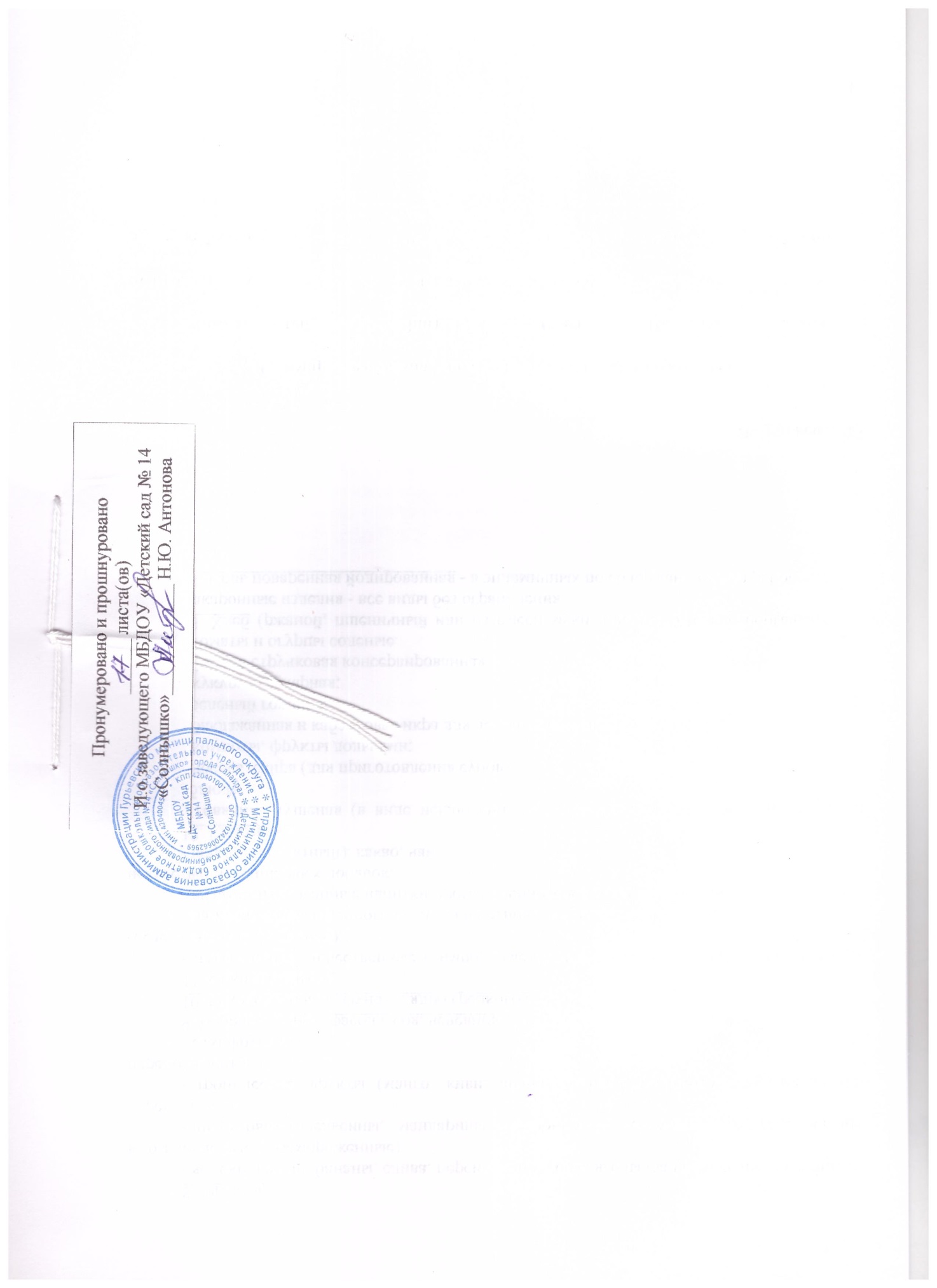 Прием пищиНаиме- нование блюдаВыход блюдаПищевые вещества (г)Пищевые вещества (г)Пищевые вещества (г)Энергети ческая ценность (ккал)Витамин С№ рецептурыПрием пищиНаиме- нование блюдаВыход блюдаБЖУЭнергети ческая ценность (ккал)Витамин С№ рецептурыДень 1завтрак:обед:Итого за первый день:День 2завтрак:обед:Итого за второй день:... и т.д. по днямИтого за весь периодСреднее значение за  периодСодержание белков,жиров, углеводов в меню за период в % от калорийностиНаименование продуктовКоличество (нетто, г)Химический составХимический составХимический составДобавить к суточному рациону или исключитьНаименование продуктовКоличество (нетто, г)белки, гжиры, гуглеводы, гДобавить к суточному рациону или исключитьЗамена хлеба (по белкам и углеводам)Замена хлеба (по белкам и углеводам)Замена хлеба (по белкам и углеводам)Замена хлеба (по белкам и углеводам)Замена хлеба (по белкам и углеводам)Замена хлеба (по белкам и углеводам)Хлеб пшеничный1007,60,949,7Хлеб ржаной простой1508,31,548,1Мука пшеничная 1 сорт707,40,848,2Макароны, вермишель707,50,948,7Крупа манная707,90,550,1Замена картофеля (по углеводам)Замена картофеля (по углеводам)Замена картофеля (по углеводам)Замена картофеля (по углеводам)Замена картофеля (по углеводам)Замена картофеля (по углеводам)Картофель1002,00,417,3Свекла1902,9-17,3Морковь2403,10,217,0Капуста белокочанная3706,70,417,4Макароны, вермишель252,70,317,4Крупа манная252,80,217,9Хлеб пшеничный352,70,317,4Хлеб ржаной простой553,10,617,6Замена свежих яблок (по углеводам)Замена свежих яблок (по углеводам)Замена свежих яблок (по углеводам)Замена свежих яблок (по углеводам)Замена свежих яблок (по углеводам)Замена свежих яблок (по углеводам)Яблоки свежие1000,4-9,8Яблоки сушеные150,5-9,7Курага (без косточек)150,8-8,3Чернослив150,3-8,7Замена молока (по белку)Замена молока (по белку)Замена молока (по белку)Замена молока (по белку)Замена молока (по белку)Замена молока (по белку)Молоко1002,83,24,7Творог полужирный203,31,80,3Творог жирный202,83,60,6Сыр102,72,7-Говядина (1 кат.)152,82,1-Говядина (2 кат.)153,01,2-Рыба (филе трески)203,20,1-Замена мяса (по белку)Замена мяса (по белку)Замена мяса (по белку)Замена мяса (по белку)Замена мяса (по белку)Замена мяса (по белку)Говядина (1 кат.)10018,614,0Говядина (2 кат.)9018,07,5Масло + 6 гТворог полужирный11018,39,9Масло + 4 гТворог жирный13018,223,43,7Масло - 9 гРыба (филе трески)12019,20,7-Масло +13гЯйцо14518,416,71,0Замена рыбы (по белку)Замена рыбы (по белку)Замена рыбы (по белку)Замена рыбы (по белку)Замена рыбы (по белку)Замена рыбы (по белку)Рыба (филе трески)10016,00,61,3Говядина 1 кат.8515,811,9-Масло -11 гГовядина 2 кат.8016,06,6-Масло - 6 гТворог полужирный10016,79,01,3Масло - 8 гТворог жирный11516,120,73,3Масло -20 гЯйцо12515,914,40,9Масло -13 гЗамена творогаЗамена творогаЗамена творогаЗамена творогаЗамена творогаЗамена творогаТворог полужирный10016,79,01,3Говядина 1 кат.9016,712,6-Масло - 3 гГовядина 2 кат.8517,07,5-Рыба (филе трески)10016,00,6-Масло + 9 гЯйцо13016,515,00,9Масло - 5 гЗамена яйца (по белку)Замена яйца (по белку)Замена яйца (по белку)Замена яйца (по белку)Замена яйца (по белку)Замена яйца (по белку)Яйцо 1 шт.405,14,60,3Творог полужирный305,02,70,4Творог жирный354,96,31,0Сыр205,45,5-Говядина 1 кат.305,64,2-Говядина 2 кат.255,02,1-Рыба (филе трески)355,60,7-Наименование сырьяРасход сырья и полуфабрикатов Расход сырья и полуфабрикатов Наименование сырья1 порция1 порцияНаименование сырьяБрутто, гНетто, гВыход:Наименование блюдВес (масса) в граммахВес (масса) в граммахот 1 года до 3 летот 3 до 7 летЗавтракЗавтракЗавтракКаша, овощное блюдо165200Хлеб пшеничный с маслом (с сыром)30 / 5 (5)40 / 7 (7)Напиток (какао, чай, молоко и т.п.)150180Итого350 (355)427 (434)ОбедОбедОбедСалат, закуска3050Первое блюдо150200Блюдо из мяса, рыбы, птицы4060Гарнир80100Третье блюдо (напиток)150180Хлеб ржаной4050Итого490640ПолдникПолдникПолдникКефир, молоко160200Булочка, выпечка (печенье, вафли)4050Итого200250УжинУжинУжинОсновное блюдо (овощное, творожное, каша)125160Напиток150180Хлеб пшеничный3040Свежие фрукты95100Итого400480Дата и час изготовле-ния блюдаВремя снятиябракера-жаНаименова-ние  блюда, кулинарно-го изделияРезультаты органолептичес-кой  оценки и степени готовности блюда, кулинарного изделияРазреше-ние к реализации блюда, кулинар-ного изделияПодписи членовбракеражной комис-сииПриме-чание1234567Дата и час поступления продовольственного  сырья и пищевых продуктовНаименование пищевых продуктовКоличество поступив-шего продовольственного сырья и пищевых продуктов (в килограм мах, литрах, штуках)Номер товарно- транс портнойнакладнойУсловия хранения и конечный срок реализации (по маркировоч ному         ярлыку)Дата и час фактической реализации продово льствен ного сырья и пищевых продуктов по днямПодпись ответственного лицаПримечание№Наименование единицы холодильного         оборудованияМесяц/дни: в °Месяц/дни: в °Месяц/дни: в °Месяц/дни: в °Месяц/дни: в °Месяц/дни: в °№Наименование единицы холодильного         оборудования123456№ п/пФ.И.О. работникаДолжностьМесяц/дни:Месяц/дни:Месяц/дни:Месяц/дни:Месяц/дни:Месяц/дни:Месяц/дни:Месяц/дни:№ п/пФ.И.О. работникаДолжность1.2.3.ДатаНаименование препаратаНаименование   блюдаКоличество питающихсяОбщее количество внесенного витаминно го  препарата(гр)Время внесения препарата или приготовления витаминизированного блюдаВремя приема блюдаПримечание12345678Наименование пищевого продукта или группы пищевых продуктовКоличество продуктов в зависимости от возраста детейКоличество продуктов в зависимости от возраста детейКоличество продуктов в зависимости от возраста детейКоличество продуктов в зависимости от возраста детейНаименование пищевого продукта или группы пищевых продуктовв г, мл, бруттов г, мл, бруттов г, мл, неттов г, мл, неттоНаименование пищевого продукта или группы пищевых продуктов1 – 3 года3 - 7 лет1 - 3года3 - 7 летМолоко и кисломолочные продукты с м.д.ж. не ниже 2,5%390450390450Творог, творожные изделия с м.д.ж. не менее 5%30403040Сметана с м.д.ж. не более 15%911911Сыр твердый4,36,446Мясо (бескостное/на кости)55/6860,5/755055Птица (куры 1 кат. потр./цыплята- бройлеры 1 кат. потр./индейка 1 кат. потр.)23/23/2227/27/262024Рыба (филе), в т.ч. филе слабо- или малосоленое34393237Колбасные изделия-7-6,9Яйцо куриное столовое0,5 шт.0,6 шт.2024Картофель: с 01.09 по 31.10160187120140с 31.10 по 31.12172200120140с 31.12 по 28.02185215120140с 29.02 по 01.09200234120140Овощи, зелень256325205260Фрукты (плоды) свежие10811495100Фрукты (плоды)сухие911911Соки фруктовые (овощные)100100100100Напитки витаминизированные (готовый напиток)-50-50Хлеб ржаной (ржано-пшеничный)40504050Хлеб пшеничный или хлеб зерновой60806080Крупы (злаки), бобовые30433043Макаронные изделия812812Мука пшеничная хлебопекарная25292529Масло коровье сладкосливочное18211821Масло растительное911911Кондитерские изделия720720Чай, включая фиточай0,50,60,50,6Какао-порошок0,50,60,50,6Кофейный напиток1,01,21,01,2Сахар37473747Дрожжи хлебопекарные0,40,50,40,5Мука картофельная (крахмал)2323Соль пищевая поваренная4646Хим. состав (без учета т/о)Белок, г5973Жир, г5669Углеводы, г215275Энергетическая ценность, ккал15601963Возраст детейЗавтракОбедПолдникУжинот 1 года до 3 -х лет350 - 450450 - 550200 - 250400 - 500от 3-х до 7-ми лет400 - 550600 - 800250 - 350450 - 600